Whttingham C of E Primary SchoolJob Advert KS 2 - Year 3 and 4  Teacher Job Share Post (0.3- 0.6 FTE) initially 0.4 ( 2 days) Fixed Term until July 2022 (although this may be extended further)From Monday 1st November 2021 (or as soon as possible thereafter). Whittingham C of E Primary School is a successful Primary School of 100 pupils whose popularity in the local community has meant that our numbers continue to grow steadily year on year. Over 20 % of our children come from out of our school’s catchment area and choose to come to our school because we have a dynamic staff team who are keen to try new initiatives and develop exciting opportunities for all our pupils.Following the re-structuring our staff team we are looking to appoint an inspirational KS 2 (Year 3 and 4 Class) teacher to teach and work alongside dedicated, committed and enthusiastic colleagues in a job share position. We wish to appoint a KS2 teacher who has the skills and desire to develop and nurture every child in their care. The successful candidate will deliver consistently outstanding teaching and learning in order to help all pupils achieve the best they can, and act as role models, striving to inspire a love of learning in all.At Whittingham C of E Primary School, you will have access to excellent professional development and training and will be supported by the expertise of the senior leadership team and experienced colleagues to develop yourself as an outstanding teacher. We would love to welcome you to make an appointment to visit our school on Friday 17th September. Please call the office on 01665 574222 to make an appointment for this day or to speak to Mrs Athey, Headteacher, who will be able to advise you further. Deadline for applications is Friday 24th September at midday.Interviews will be held in two parts with an observed teaching session likely to be held on Thursday 7th October and a formal interview on Friday 8th October (dependent upon current COVID 19 restrictions). It is encouraged, if you intend to apply, to ensure that your referees are prepared to provide a reference within this short timescale.Postal address: Headteacher, Belinda Athey, Whittingham C of E Primary School, Whittingham, Alnwick, Northumberland. NE66 4UP.Email address:belinda.athey@whittingham.northumberland.sch.ukWhittingham C of E Primary School is committed to safeguarding and promoting the welfare of children and young people and expect all staff to share this commitment. An enhanced Disclosure and Barring, background and Childcare Disqualification check will be required for this post.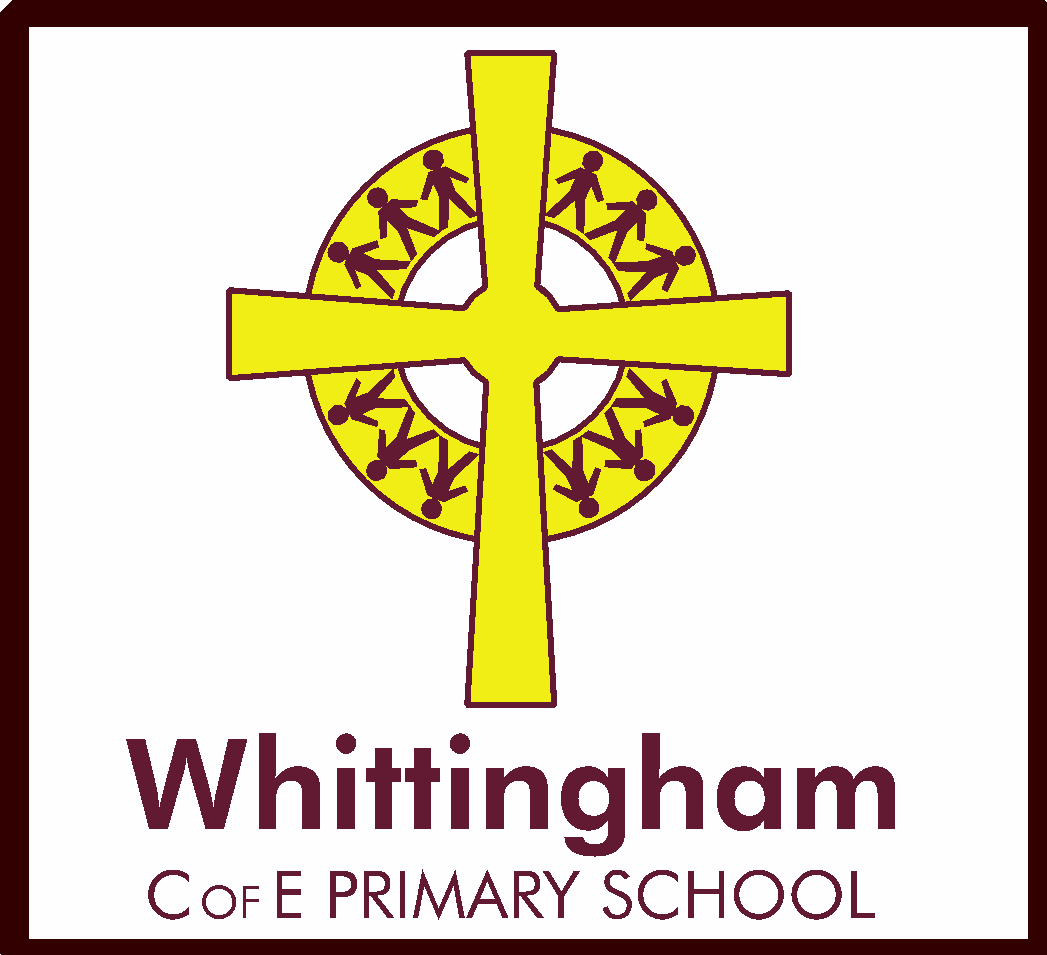 Job Description: KS 2 (Year 3 and 4) Job Share Teacher Reporting to:		Primary Headteacher / Senior Leadership TeamStart date: 	November 2021Salary:	MPS 1-6 -UPS1 Disclosure Level:		 Whittingham C of E Primary School is committed to the safeguarding of its’ pupils and therefore the successful candidate will be subject to an Enhanced Disclosure.The RoleTo deliver outstanding teaching and learning and therefore help children achieve excellent academic, personal, and social results enabling them to be lifelong learners and be a role-model who impacts the whole school community in a positive way.To work extremely closely with your job share teacher and staff in Year 3 and 4 to ensure that there is in place an engaging and challenging curriculum that inspires children to learn and that consistently high standards are achieved.To be a key part of our vibrant staff team and to ensure that our relationships with parents and the wider community continue be an integral part of what we do.Key ResponsibilitiesTo plan, resource and deliver lessons and sequences of lessons to the highest standard that ensures continuity of learning takes place and all children make excellent progress.To provide a nurturing classroom environment that helps children to develop as life-long learners and instill a love of learning!To help to maintain the policies and procedures across the whole school.To contribute to the effective working of the school and to enhance our already effective, hardworking and friendly team.Outcomes and ActivitiesTeaching and LearningTo enrich the curriculum with learning opportunities which enhance the learning experience of all children.To contribute to an area of the curriculum ( Computing, History, Geography, RE/PSHE, MFL  depending on candidates attributes) across the school.In collaboration with your job share teacher, plan and prepare effective topics and lessons.Teach engaging and effective lessons that motivate, inspire, and improve pupil enjoyment, participation and attainment.Use regular informal assessments and observations to set targets for pupils, monitor pupil progress and respond accordingly to the results of such monitoring.To produce/contribute to oral and written assessments and reports relating to individual and groups of children.Maintain regular and productive communication with our children, parents, and carers, to report on progress, sanctions and rewards and all other communications.Provide or contribute to oral and written assessments, reports and references relating to individual children and groups of children.Direct and supervise support staff assigned to activities as and when required. Implement and adhere to the school’s policies and procedures, ensuring the health and well-being of the children in our care is maintained at all times.School EthosSupport the school’s values and ethos by contributing to the development and implementation of policies practices and procedures.Help to develop and enhance our strong school community, characterised by children who love to learn and who demonstrate outstanding behaviour and maintain caring, respectful relationships.Help develop a culture and ethos that is utterly committed to celebrating individual children’s unique talents and achievements whilst enabling all children to be the best they possibly can be.Support and work in collaboration with colleagues and other professionals in and beyond the school.OtherUndertake, and when required, deliver or be part of the appraisal system and relevant training and professional development.Undertake other various responsibilities as directed by the Senior Management team or Headteacher.